Butterflies Passport for Home LearningKeep following us on Twitter for further information and ideas.Also, upload pictures of what you have been doing to Tapestry so we can share in the future!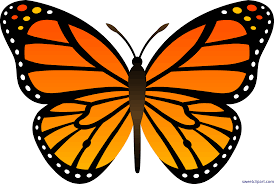 